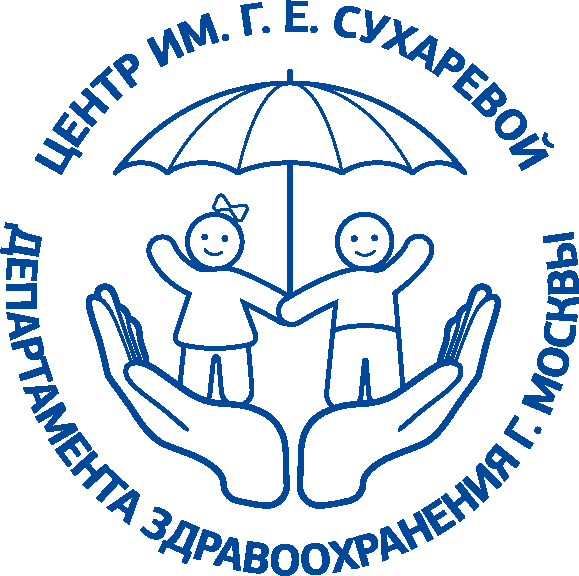 АНАМНЕСТИЧЕСКАЯ АНКЕТАУважаемые родители и опекуны!Просим Вас внимательно отнестись к заполнению анамнестических сведений, которые нужны нашим специалистам для помощи Вашему ребенку, а иногда и всей семье. Пожалуйста, выделите для работы над опросником достаточно времени. Прерывайтесь, при необходимости, но постарайтесь не пропустить ни одного пункта, детали бывают очень важны для постановки диагноза, назначения лекарств или подбора коррекционных занятий. Если существует возможность, рекомендуем обсудить содержание Ваших ответов с другими членами семьи или близкими родственниками.Заполненный анамнестический опросник является для нас подтверждением Вашего согласия на общение с врачом (специалистами) по электронной почте (незащищенный канал связи).Благодарим за сотрудничество!Данные законного представителя:Ф.И.О. Кем Вы приходитесь ребенкуТелефонE-mail2. Анкетные данные ребенка:Ф.И.О.Дата рождения3. Содержание этой анкеты согласовано/обсуждено
(выберите все подходящие варианты)с другим законным представителембабушками-дедушкамидругими родственниками4. Вы заполняете этот опросник в связи с:Обращением в КДО для оформления заключения по “образовательному маршруту” (раздел ПРЕДСТОЯЩАЯ ГОСПИТАЛИЗАЦИЯ Вами не заполняется)Обращением в КДО для получения помощи в амбулаторных условиях (раздел ПРЕДСТОЯЩАЯ ГОСПИТАЛИЗАЦИЯ Вами не заполняется)Предстоящей плановой госпитализацией (круглосуточный или дневной стационар) Экстренной госпитализацией ребенка5. Номер отделения, куда планируется госпитализация (если планируется госпитализация; в иных случаях поставьте прочерк)6. Дата госпитализации либо предполагаемая дата госпитализации (если планируется госпитализация; в иных случаях поставьте прочерк)7. Заполняли ли Вы данную анкету в этом году ранее? Да (просим заполнить только пункты 1–16)Нет ДАЛЬНЕЙШЕЕ ЗАПОЛНЕНИЕ АНКЕТЫЕсли не заполняли и госпитализация - полностью всеЕсли не заполняли и в КДО - то пропустить пункты 10-16Если заполняли ранее и идут на госпитализацию до 16 пункта Если заполняли в этом году и обращаются в КДО - то до 9 пункта (?)8. Что случилось? Почему Вашей семье сейчас нужна помощь?
На что Вы жалуетесь?9. Как Вам кажется, что больше всего ограничивает/травмирует/мешает самому ребенку сейчас? 8. Кого кроме Вас больше всего беспокоит состояние ребенка
(выберите один вариант ответа) Другой родительСам ребенокБабушки/дедушкиСотрудник детского садаУчительПсихологЛогопедВрач-психиатрДругое9. Что кроме стабилизации или улучшения состояния ребенка было бы для Вас САМЫМ ВАЖНЫМ результатом обращения в Центр? (выберите один вариант ответа)Получение справкиСогласование единой родительской позиции по вопросам лечения и воспитания ребенкаПодробная информация о состоянии, диагнозе, заболевании, особенностях развития, перспективахУменьшение напряжения и изменение способов взаимодействия в семьеУлучшение послушания ребенка; повышение авторитета родителейУлучшение контакта с ребенкомОбучение методам коррекции и новым формам поведения или воспитания, которые можно использовать дома после выписки Поиск ресурсов, включая новых специалистов, для возможности контакта с ними после обращения в Центр или выпискиВозможность побыть без ребенка/отдохнуть от напряженияОбследование и диагностика состояния Помощь в принятии ситуации и изменении отношения (к болезни, особенностям ребенка, перспективам)Наказание ребенка для осознания им недопустимости его поведенияКонтакт с другими родителями детей с особенностями психического здоровья для обмена опытом и общенияПодбор медикаментозной терапииОбеспечение безопасности ребенка (физической и социально-психологической)Эмоциональная поддержка от специалистовДругое (напишите)ПРЕДСТОЯЩАЯ ГОСПИТАЛИЗАЦИЯ10. Какая по счету госпитализация в Центр? _____11. Был ли опыт госпитализации в другие психиатрические учреждения в течение жизни ребенка?данет12. Если на предыдущий вопрос Вы ответили «Да», напишите, в какие именно и в каком году:13. Что больше всего тревожит Вас в предстоящей госпитализации, кроме возможного отсутствия улучшения состояния ребенка? (выберите не более 3 вариантов ответа )я или ребенок будем сильно скучать удаленный контакт с врачом будет менее продуктивным ребенок будет плохо кушать контакт ребенка с другими пациентами будет труднымребенку назначат лекарства ребенку поставят диагнозребенка поставят “на учет”о госпитализации узнает школа/детский садо госпитализации узнают родственникидругое14. Вы хотели бы общаться с лечащим врачом ребенка: каждый деньодин раз в два дня15. Как часто Вы готовы участвовать в реабилитационных занятиях вместе с ребенком (при соблюдении всех необходимых мер эпидемиологической и иных форм безопасности)каждый деньодин раз в два дня один раз в неделюдругое16. В какое время Вам было бы удобно привозить ребенку чистую одежду и забирать его использованную одежду из отделения? (вопрос на период эпидемиологических ограничений)Будний день, утро 7.30Будний день, вечер 19.30Выходной день, середина дня 14.30ОПИСАНИЕ ДИНАМИКИ СОСТОЯНИЯ МЕНТАЛЬНОЙ СФЕРЫ РЕБЕНКА17. С чего все началось: в каком возрасте ребенка Вы впервые заметили у ребенка трудности и какие? 18. Сколько лет было ребенку, когда Вы обратились за помощью к специалисту в связи с этими трудностями?19. К какому специалисту Вы обратились в самом начале? (выберите один вариант ответа)НеврологПсихиатр в государственном учрежденииЧастнопрактикующий психиатрПедиатрЛогопед Психолог в школе Психолог в детском саду Органы опеки Семейный психологПсихолог в частном центреДефектолог НейропсихологДиетологГомеопатГадалка СвященнослужителиДругое20. Какие проблемы в поведении и самочувствии ребенка появлялись потом? (укажите возраст ребенка, в котором появилась проблема и саму проблему, например: 7 лет — трудно адаптировался к школе, не мог сидеть на уроке, дрался и т.д.)21. Сколько лет было ребенку, когда Вам впервые посоветовали обратиться к врачу психиатру?22. Кто посоветовал Вам обратиться к врачу психиатру?ОБРАЩЕНИЕ К ВРАЧУ-ПСИХИАТРУ23. Сколько лет было (есть) ребенку, когда Вы обратились (обращаетесь) к врачу-психиатру впервые?24. Насколько сильно было (есть) Ваше сопротивление при обращении к врачу-психиатру по шкале от 0 до 10 (где 0 — совершенно не было сопротивления и 10 — испытывал или испытываю максимально возможное сопротивление):25. Если после консультации врача-психиатра ребенку были назначены препараты, то какие это были препараты и в какой дозировке они были рекомендованы?26. Принимал ли ребенок эти препараты? Да, в соответствии с рекомендациямиДа, но не полный курс/другие дозировкиНет, не принимал27. С какими лекарствами Вы связывали положительные изменения в состоянии ребенка?28. Какие препараты не оказали воздействия?ЗДОРОВЬЕ И РАЗВИТИЕ РЕБЕНКАОсобенности перинатального развития ребенка29. От какой по счету беременности ребенок? 30. Чем закончились предыдущие беременности? (можно выбрать несколько вариантов ответа)не было предыдущих беременностейабортвыкидышвнематочная беременностьзамершая беременностьродыдругое31. Особенности течения беременности (включая ЭКО) (можно выбрать несколько вариантов ответа)токсикоз отекиугроза выкидышинфекции травмы без особенностейдругое32. Особенности течения родов (можно выбрать несколько вариантов ответа)преждевременные родыпреждевременное излитие водстимуляция родовой деятельностиручное отделение плацентыинструментальные методы помощи в родахкесарево сечениеобвитие пуповинысиндром аспирации околоплодных водбез особенностейдругое33. Оценка по шкале Апгар в момент рождения:Воспитание ребенка34. Где и кем воспитывался ребенок, начиная с рождения до текущего момента?35. Если в жизни семьи были резкие перемены, (например, переезды), частые или длительные разлуки ребенка с родителями, напишите об этом. и расскажите коротко о реакции ребенка на них: Развитие в младенчестве и раннем возрасте (до 3-х лет)36. Кто ухаживал за ребенком на протяжении первых двух лет его жизни? (можно выбрать несколько вариантов ответа)мама папабабушки или дедушкинянясотрудники Дома Ребенкадругое37. Развитие моторики: в каком возрасте ребенок начал 
держать голову___
переворачиваться____
сидеть без поддержки ____
ползать на четвереньках (вперед, назад, в сторону)____
стоять без поддержки____
ходить без поддержки ____38. Особенности эмоционального фона, реакции на раздражители:много плакалбыл спокойнымбыл чрезмерно спокойнымреагировал на дискомфорт своевременно (голод, холод, полный подгузник)не реагировал на дискомфортвыделял матьне выделял мать или другого ухаживающего взрослогоналичие комплекса оживленияне оживлялся при приближении взрослогодругое39. Какое утверждение/утверждения лучше всего описывает сон Вашего ребёнка с момента рождения? (можно выбрать несколько вариантов ответа)беспокойно спал путал день и ночь долго засыпал с разными «ритуалами»слишком много спалне спал одиндругое40. Какое утверждение/утверждения лучше всего описывает особенности питания Вашего ребёнка с момента рождения? (можно выбрать несколько вариантов ответа)ел очень ограниченный набор продуктовизбирателен в едедолго не ел твердую пищутрудно было ввести прикормел несъедобное однообразен в еде41. В каком возрасте у ребенка появились первые звуки?42. В каком возрасте у ребенка появились первые слова?43. В каком возрасте у ребенка появились первые короткие фразы (2-3 слова)?44. В каком возрасте у ребенка появились первые развернутые фразы?45. Использовал ли ребенок в этом возрасте речь для общения?ДаНет46. Ребенок НЕ говорит и не использует жесты для коммуникацииДаНет47. Ребенок НЕ говорит, но использует жесты или другие способы коммуникацииДаНет48. Ребенок понимает обращенную к нему речьДаНет49. Какое утверждение лучше всего описывает активность Вашего ребенка в освоении окружающего, его любопытство, интерес к окружающему миру с момента рождения?Очень активенДостаточно активенСкорее не активенСовсем не активенБыли разные периоды развитияДругое42. Какое утверждение лучше всего описывает отношение к близким и незнакомым взрослым с момента рождения? (можно выбрать несколько вариантов ответа)шел на руки только к матери или избирательно к другому близкому взросломупугался незнакомых взрослыхшел на контакт со всеми другое43. Какое утверждение лучше всего описывает игру ребенка с момента рождения?играет с игрушкамииграет с неигровыми предметами (например, кастрюля, вода, веревочки и др.)не интересуется игровой деятельностьюиграет однообразно, только в одно и то же (с одним и тем же) другое44. В каком возрасте ребенок начал самостоятельно держать ложку (если этот навык отсутствует, напишите «нет»):45. В каком возрасте ребенок был приучен к горшку (если этот навык отсутствует, напишите «нет»)46. В каком возрасте ребенок начал самостоятельно одеваться, раздеваться (если этот навык отсутствует, напишите «нет»)47. С какого возраста у ребенка стали формироваться навыки личной гигиены, например, моет руки, умывается, опрятно кушает, чистит зубы?  (если эти навыки отсутствуют даже частично, напишите «нет»)48. С какими трудностями в поведении ребенка Вы сталкивались в этом возрасте?частые капризы и «истерики»агрессия при несогласиипротестное поведениевыраженная двигательная активностьизбыточная пугливость, настороженностьничего из перечисленногодругое49. Какие занятия и игры были у ребенка любимыми в этом возрасте? (например, конструктор, куклы, телефон, машинки, игры с водой и т.д.)50. Обозначьте любые важные изменения в составе семьи и\или жизни семьи, произошедшие в этот возрастной период (смерть близкого человека, переезд в другой город, развод родителей, рождение братьев и сестер и т.д.).Развитие ребенка в дошкольном возрасте (до 7 лет)51. Часто ли ребенок болел соматическими/ инфекционными болезнями в этом возрасте?52. Опишите особенности сна и питания в этом возрасте?53. Опишите формирование навыков опрятности в этом возрасте (сам чистит зубы, вытирает попу, следит за одеждой, другое)? Если навык отсутствует частично, укажите «нет»)51. Какие занятия и игры были у ребенка любимыми в этом возрасте? (например, игры на телефоне/ планшете, рисование, чтение/слушание сказок, заучивание стихотворений, просмотр мультфильмов и т.д.)52. Чтение: когда Ваш ребенок научился читать, как, по чьей инициативе?53. Как Ваш ребенок развивался физически?в соответствии с возрастом слишком быстро росдолго не набирал весдругое54. Какая рука является ведущей?55. Можно ли назвать Вашего ребенка в этом возрасте ловким? ДаНет, скорее он неуклюжий, часто падаетДругое56. Катался ли в этом возрасте Ваш ребенок на велосипеде/на коньках/ роликах? Да, хотя бы одно из перечисленного получалось у него неплохо и нравилосьДа, хотя бы одно из перечисленного получалось у него неплохо, но он не любил эти занятияНет, ничем из перечисленного не занималсяДругое57. Играл ли Ваше ребенок в этом возрасте в футбол/ хоккей/ бадминтон/ теннис или занимался каким-то иным спортом?Да, хотя бы одно из перечисленного получалось у него неплохо и нравилосьДа, хотя бы одно из перечисленного получалось у него неплохо, но он не любил эти занятияНет, ничем из перечисленного не занималсяДругое58. Отмечаете ли Вы у своего ребенка стереотипные игры или какие-либо другие особые проявления (раскачивания, бег по кругу, повышенный интерес к своим половым органам)?ДаНетДругое59. Имелись ли у ребенка в этом возрасте домашние обязанности?да, были/есть и он их выполнял/выполняетда, были/есть, но не выполнял/не выполняетнет, фиксированных обязанностей не было/нет, ребенок сам предлагает помощь нет, фиксированных обязанностей не было/нет другое60. Какое утверждение лучше всего описывает особенности взаимоотношений в Вашей семье (общий эмоциональный фон семьи) в тот период?Отношения доверительные, теплые, близкие Отношения ровные, нейтральныеОтношения конфликтные, напряженные Мы практически не общаемся друг с другомДругое61. Как ребенок взаимодействует с членами семьи? Наказания и поощрения со стороны взрослых. Актуальные запреты.62. Как бы Вы описали Вашего ребенка по характеру? (например, упрямый, спокойный, веселый, общительный, замкнутый и т.д.)63. Посещал ли Ваш ребенок детский сад, группу кратковременного пребывания (ГКП)?да, ГКПда, детский саднет64. Если ранее Вы ответили «да», укажите, в каком возрасте ребенок начал посещать учреждение?65. Если ранее Вы ответили «да», укажите тип учреждения: (например, круглосуточные или дневные, специальные - логопедические, для детей с неврологическими заболеваниями и др.)65. Как ребенок привыкал к детским учреждения?легко адаптировалсяпродолжительно время плакал, не отпускал родителейпо-разному, непредсказуемовсе время болелдругое66. Какое утверждение лучше всего описывает отношения Вашего ребенка со сверстниками в этом возрасте?стремится/стремился к взаимодействиюизбегает/избегал контактачасто конфликтует/конфликтовал из-за игрушекпроявляет/проявлял агрессию по отношению к другим детямдругое67. Если на Вашего ребенка были ли жалобы со стороны воспитателей, педагогов в детском саду, то какие? (Если нет, укажите «нет» в ответе на этот вопрос)68. Посещает/посещал ли Ваш ребенок какие-либо кружки, студии, секции, имеет ли какие-либо специальные занятия? Да, посещает/посещал, ему это нравилосьДа, посещает/посещал, но, скорее, по настоянию родителейДа, посещает занятия по рекомендации специалистовНет, не посещаетДругое69. Отмечаете/отмечали ли Вы у своего ребенка в этом возрасте какие-либо страхи или необычные фантазии? ДаНетДругое70. Если Вы знаете, расскажите о содержании этих страхов (если не знаете либо ответили «нет» в предыдущем пункте, напишите «нет» в ответ на этот вопрос:71. Обозначьте любые важные изменения в составе семьи и\или жизни семьи, произошедшие в этот возрастной период (смерть близкого человека, переезд в другой город, развод родителей, рождение братьев и сестер и т.д.).Развитие в младшем школьном возрасте (до 10 лет)72. В каком возрасте Ваш ребенок поступил в школу? 73. Тип посещаемого учебного заведения (учится дома, обычная школа, спецшкола, интернат, гимназия и т.д.)?74. Посещал ли Ваш ребенок группу продленного дня в этом возрасте? данетдругое75. Как Вам кажется, легко ли ребенок адаптировался к школьной жизни? данет к каким-то моментам легко, к каким-то — труднодругое76. Если Ваш ребенок переходил из одной школы в другую, из класса в класс, то по какой причине? не переходил переезд на другое место жительства трудности в общении с детьми/учителямиздоровье (травмы, заболевания, требующие длительной реабилитации)в связи со снижением успеваемостидругое77. Опишите успеваемость вашего ребенка в начальной школе в целом. справлялся с программой на “5”справлялся с программой на “4”справлялся с программой на “3” успеваемость была очень неравномернойдругое78. Ваш ребенок выполнял домашние задания в начальной школе.самостоятельнос небольшой помощью взрослых (родителей, репетиторов)без помощи не справлялся не выполнял другое79. Как лучше всего можно было бы описать отношения Вашего ребенка с одноклассниками?дружеские трудные, конфликтныенейтральныеприятельскиелидер в классежертва буллинга/ травлидругие80. Как лучше всего можно было бы описать взаимодействие Вашего ребенка с учителями.без особенностей, обычныетрудные в связи с нарушением дисциплины в классепредвзятое отношение учителя к ребенкудругое81. Участвовал/участвует ли Ваш ребенок в общественной жизни школы (творческие мероприятия, молодежные организации, волонтерские программы).Да, какие?нет83. Участвовал/участвует ли Ваш ребенок во внешкольных занятиях?данет84.  Есть ли/был ли в младшем школьном возрасте у Вашего ребенка круг общения вне школы (двор, дача, кружки, спортивные секции и т.д.)?данет85. Как бы Вы оценили степень самостоятельности своего ребенка по 10-бальной шкале, где 1 - “мой ребенок полностью от меня зависит”, а 10 “мой ребенок самостоятельно может себя обслуживать”?86. Имелись ли у ребенка в этом возрасте домашние обязанности?да, были/есть и он их выполнял/выполняетда, были/есть, но не выполнял/не выполняетнет, фиксированных обязанностей не было/нет, ребенок сам предлагает помощь нет, фиксированных обязанностей не было/нетДругое87. Сколько времени в день в среднем Ваш ребенок проводит за компьютером/телефоном/планшетом?менее часаот 1-3 часов3 и более часа88. Чем Ваш ребенок занимается/занимался в свободное время в этом возрасте?телефон/ планшеткниги общение с друзьямикомпьютерные игрыигрушки (лего, куклы, конструктор и т.д.) прогулки во дворетворческие занятия (лепка, рисование и т.д.)другое _____________________________________________________89. Обозначьте любые важные изменения в составе семьи и\или жизни семьи, произошедшие в этот возрастной период (смерть близкого человека, переезд в другой город, развод родителей, рождение братьев и сестер и т.д.).Развитие в предподростковом и подростковом возрасте (до 17 лет)90. Были ли у Вашего ребенка в подростковом возрасте колебания веса?да — вес избыточно повышалсяда — вес избыточно понижалсянет — вес повышался соответственно возрасту91. В каком возрасте началась менструация (для девочек)?92. Какие были в этот период форматы обучения?семейное обучениеобучение на домуэкстернатобычное обучениеДругое93. Посещает ли в настоящий момент Ваш ребенок школу?Да, посещаетПосещает, но есть периодические прогулыЕсть регулярные прогулыНе посещает (в связи с соматическим/психическим состоянием)Не посещает без уважительной причиныДругое94. Если Ваш ребенок переходил из одной школы в другую, из класса в класс, то по какой причине?не переходилпереезд на другое место жительстватрудности в общении с детьми/учителямиздоровье (травмы, заболевания, требующие длительной реабилитации)в связи со снижением успеваемостидругое95. Опишите успеваемость вашего ребенка в подростковом возрасте в целом. справлялся с программой на “5”справлялся с программой на “4”справлялся с программой на “3” успеваемость была очень неравномернойдругое96. Как Ваш ребенок выполнял домашние задания в подростковом возрасте.выполняет регулярно, самостоятельно, без трудностей выполняет регулярно, самостоятельно, отнимает много времени и сил выполняет по некоторым предметам (от случая к случаю) выполняет после напоминаний родителей самостоятельно выполняет с помощью родителя или репетитора не выполняетдругое _____________________________________97. Как лучше всего можно было бы описать отношения Вашего ребенка с одноклассниками?дружеские трудные, конфликтныенейтральныеприятельскиелидер в класседругое98. Как лучше всего можно было бы описать взаимодействие Вашего ребенка с учителями.без особенностей, обычныетрудные в связи с нарушением дисциплины в классепредвзятое отношение учителя к ребенкудругое99. Участвовал/участвует ли Ваш ребенок в общественной жизни школы (творческие мероприятия, молодежные организации, волонтерские программы).Да, как?нет101. Участвовал/участвует ли Ваш ребенок во внешкольных занятиях, есть ли там круг общения?Да, каких занятиях? Общается со сверстниками/ тренером?нет103. Как бы Вы оценили степень самостоятельности своего ребенка по 10-бальной шкале, где 1 - “мой ребенок полностью от меня зависит”, а 10 “мой ребенок самостоятельно может себя обслуживать”?104. Имелись ли у ребенка в этом возрасте домашние обязанности?да, были/есть и он их выполнял/выполняетда, были/есть, но не выполнял/не выполняетнет, фиксированных обязанностей не было/нет, ребенок сам предлагает помощь нет, фиксированных обязанностей не было/нетДругое105. Сколько времени в день в среднем Ваш ребенок проводит за компьютером/телефоном/планшетом?менее часаот 1-3 часов3 и более часа106. Чем Ваш ребенок занимается/занимался в свободное время в этом возрасте?«сидит» в телефонечитает книгииграет в компьютерные игрыгуляет творческие занятия (рисование, играет на музыкальном инструменте и т.д.)ведет блог, социальные сети смотрит сериалы, фильмы, аниме слушает музыкудругое 107. Отмечаете ли Вы какие-либо изменения в поведении своего ребенка в подростковом возрасте? (можно выбрать несколько вариантов ответа)Не отмечаюРебенок стал более замкнутым с членами семьиРебенок сократил/сильно изменил круг общения Ребенок отказался от старых увлеченийРебенок стал грубым или агрессивным с членами семьи Ребенок изменил привычный стиль одежды, поменял имидж Ребенок меньше времени стал проводить дома Другое108. Какое утверждение лучше всего описывает особенности взаимоотношений в Вашей семье (общий эмоциональный фон семьи)?Отношения доверительные, теплые, близкие Отношения ровные, нейтральныеОтношения конфликтные, напряженные Мы практически не общаемся друг с другомДругое109. Как лучше всего можно было бы охарактеризовать общение Вашего ребенка со сверстниками в подростковом возрасте? У ребенка много друзей и приятелей, с которыми он общается очно У ребенка много друзей и приятелей, с которыми он общается онлайн У ребенка есть несколько близких друзей и приятелей очноУ ребенка есть несколько близких друзей и приятелей очноУ ребенка почти нет друзей и приятелей за пределами семьиМой ребенок не рассказывает о своих друзьях и приятеляхДругое 110. У моего ребенка есть опыт (выберите все варианты)употребления алкоголяупотребления наркотических веществ уходов из домауходов из дома на ночьсамоповреждений суицидальных высказыванийсуицидальных попыток111. Обозначьте любые важные изменения в составе семьи и\или жизни семьи, произошедшие в этот возрастной период (смерть близкого человека, переезд в другой город, развод родителей, рождение братьев и сестер и т.д.).Состояние ребенка к моменту обращения за помощью и перенесенные заболевания112. Выберите необходимые пункты из соматического анамнеза ребенка.наличие травм (переломы, сильные ушибы и порезЧМТ (черепно-мозговые травмы)операции под наркозомхронические или частые заболевания (если да, укажите, какие)аллергии (если да, укажите, на что):___________________________________________________________________Другое113. Были ли у ребенка госпитализации в соматический стационар?данет114. Если на предыдущий вопрос Вы ответили «да», напишите, когда были эти госпитализации и по какому поводу?115. Отметьте перенесенные ребенком инфекционные заболевания.КорьКраснухаПаротит ВетрянкаБЛАГОДАРИМ ВАС ЗА ЗАПОЛНЕНИЕ АНКЕТЫ